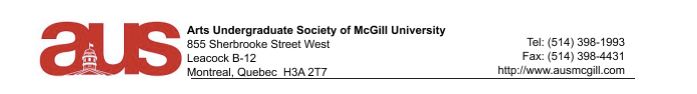 Report of the African Studies Students’ AssociationGENERAL UPDATES We are still accepting submissions for the Uhuru journal.We and sent out a link to our constituents so they could get African Studies sweaters if they desire.We held our Coffee Hours on January 29.UPCOMING EVENTSWe will be collaborating with the ASC for their political panel on February 21st and 22nd.DABI on the debate panel (ticket prices: 20$ early birds, 25$ students, 30$ others).IDSSA on one panel of the SDG conversations (still looking for speakers).BSN for the Jeffrey Haas conference on February 12 (room to be determined).We will be having an event which will act as an introduction to African Studies and a career talk for students already enrolled in the program between March 23rd and March 27th.Respectfully Submitted,  Félicia Kunkwa CáASSA VP External  